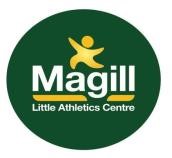 Magill Little Athletics Training ScheduleMagill Little Athletics Training ScheduleMagill Little Athletics Training Schedule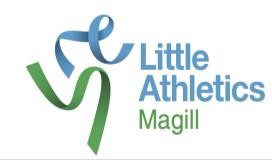 October 2019:Wednesday16th October 2019High Jump – U/8 – U/10 (Scissor)Rebecca Hunter5pm – 5.45pmWalksShane Danaher5pm – 5.45pmThursday17th October 2019DiscusAl Dundas5.15pm – 6pmWednesday23rd October 2019Speed Endurance workShane Danaher5pm – 5.45pmHigh Jump – U/11+ (Flop)Rebecca Hunter5pm – 5.45pmMon - Sat 28th Oct – 2nd Nov 2019Relay Team TrainingAs organised with Team Coach (Shane & Rebecca)Thursday31st October 2019JavelinAl Dundas5.15pm – 6pmNovember 2019:Wednesday6th November 2019Triple JumpShane Danaher 5pm – 5.45pmHigh Jump U/8 – U10 (Scissor)Rebecca Hunter5pm – 5.45pmThursday7th November 2019Shot PutAl Dundas5.15pm – 6pmMon - Sat 10th – 15th Nov 2019Relay Team TrainingAs organised with Team Coach (Shane & Rebecca)Wednesday20th November 2019 High Jump U/11+ (Flop) Rebecca Hunter 5pm – 5.45pmSprints Shane Danaher5pm – 5.45pmThursday28st November 2019DiscusAl Dundas5.15pm – 6pmMon - Sat 24th – 29th Nov 2019Relay Team TrainingAs organised with Team CoachDecember 2019:Wednesday4th December 2019Long JumpRebecca Hunter5pm – 5.45pmSpeed Endurance workShane Danaher5pm – 5.45pmThursday5th December 2019JavelinAl Dundas5.15pm – 6pmSunday8th December 2019From Coaches Selections – Relay Teams AnnouncedMon - Sat 9th – 14th Dec 2019Final Relay Team TrainingAs organised with Team CoachThursday 12th December 2019Shot PutAl Dundas5.15pm – 6pmAny Changes WillBe Informed Via TeamApp